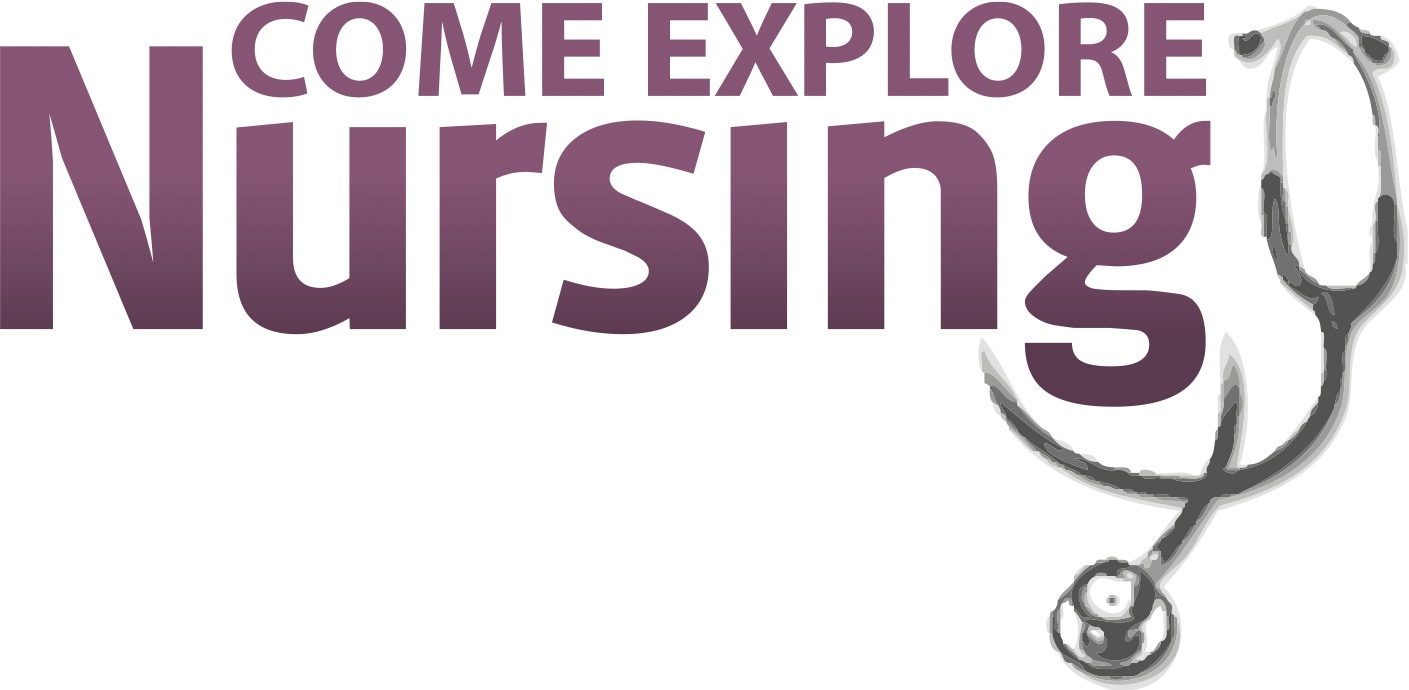 December 5, 201711 am to 12 pmOR2 pm to 3 PmSW 214 Rockville CampusIn this one-hour presentation, participants will experience life as a MC Nursing student through a variety of activities while interacting with Nursing faculty and staff.This program is open to Montgomery College students who have not been accepted or are not currently enrolled in the Nursing program. Disability Accommodations and Services:
If you need a disability-related accommodation, please contact Laurie Williams, by phone: 240-567-5514, or email laurie.williams@montgomerycollege.edu .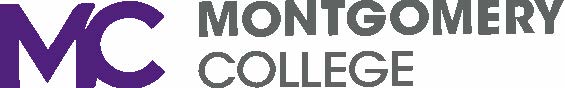 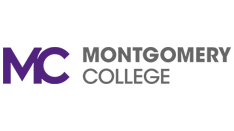                 RegistrationInteractive session:Skills LaboratorySimulation────Q &ANursing Profession and Career OpportunitiesAcademic ProgressionContact Us:   ADN to BSN Pathway: adntobsn@montgomerycollege.edu     Mikka Newsome, Administrative Aide: 240-567-5623  